A recognition ceremony for nominees and 
award recipients will be held in JULY!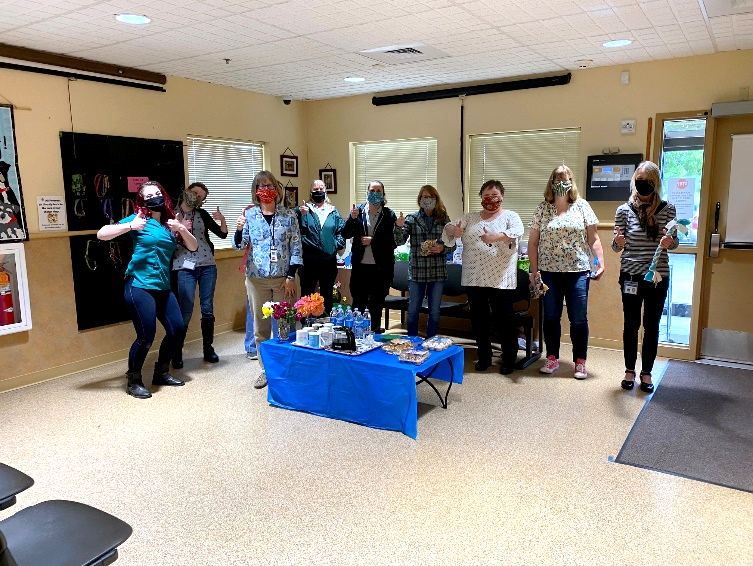 Please use one form for each volunteer nominated. Remember to spell out acronyms and to give specific examples of the volunteer’s work and the importance to clients, the county, and/or community.Name of Nominee or Group: Address:  	City:  Phone:  	E-Mail: Nominating Department or Program: Name of Person Responsible for Nomination: Phone: 	E-Mail Address: Nomination Type – Check One (please see accompanying descriptions):1.  Using specific examples, describe the nominee or group volunteer activities and any skills used: 2.  Again, using specific examples, describe the impact of the nominee or group activities on clients, departments, county, and/or community. Describe who benefits from the volunteer work:3.  In a few words, describe what makes this volunteer or group a candidate for special recognition: Youth Volunteer – under the 
age of 24 Judge Rex Hartley Volunteer of the Year Award   	 Advisory Board Volunteer Award
 Division/Program Award Commissioner Mary Pearmine Outstanding Volunteer Group Award